Rooted: Self-DenialMark 8: 31-38022821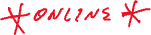 Lent:  “Rooted-Faithful Practices for Following Jesus”Roots: Thinking about how tree roots resemble our spiritual roots/foundationsAnchor, Nourish, RevealAnchor -- keeps from drifting, being blown by the wind, and facing the wrong directionNourish -- keeps the tree receiving what it needs to thriveReveal -- What happens sub-surface is eventually evident on the surface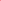 This sermon is about self-denial…The topic of Self-Denial is to preaching what a terrible pick up line is to a date. It’s over before it ever starts.[Terrible Pick-up lines] Do you believe in love at first sight? Or should I walk past you again?I'm learning about important dates in history. Wanna be one of them?I seem to have lost my phone number. Can I have yours?Well, here I am. What are your other two wishes for the genie?A sermon on self-denial is over before it starts…Someone here may say, “I’m giving up self-denial for Lent.”  We can’t be in denial about self-denial!We cannot claim to follow Jesus and reject self-denial.(Read Mark 8: 31-38, on screen)I. Jesus knew that his life would be marked by rejection, suffering, and death.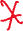 Jesus shared this with his disciples (including the idea of resurrection) but the disciples could not hear it. It was beyond their comprehension to imagine a Messiah who would be killed.Peter rebukes Jesus. This is strong language. The same word is used here that Jesus used when speaking to demons. II.  Jesus tells Peter that he has in mind the concerns of humanity. 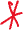 Jesus is asking him to prioritize the concerns of God.What’s going on with Peter that he cannot see what Jesus is really all about?Peter might turn that question right back around on us, what is going on with us?This is, isn’t it, the call to the believer today: to prioritize the concerns of God over the concerns of humanity. But we really aren’t very good at this. Our humanity, like the disciples, like the Israelites before them, is quite often in our way.Too often, the grip of normalcy or comfort or control gets in the way of our growth in Christ.III. This lack of growth hinders us from engaging fully in the work of God in the world. 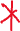 We go through life just like everyone else and that isn’t Jesus’ plan for us.Jesus saves us because he loves. And he loves so much that your salvation is a part of the salvation of those who are around you. It isn’t just about you.There is a fundamental misunderstanding of what Jesus is really about. The problem seems to be a framework for understanding that is narrowed by human desires for comfort, control, and power. [spiritual plaque]IV. Jesus calls Peter on this, but we all feel the pain, don’t we?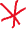 Like Peter, we want Jesus to line up with our image of who we want him to be. We tend to make Jesus in our own image, with our own ideals, rather than receive Jesus as Jesus truly was.Jesus then announces to the disciples and others that following him will not be along the expected route of pleasure, power, and position. Rather, following Jesus means that we accept Jesus as a suffering Savior…even if it requires some suffering on our part. [Suffering will come. It is inevitable.]There is suffering you choose and suffering that is placed upon your shoulders.The suffering we choose, however, can prepare us to handle the suffering that is placed upon our shoulders.V. So, how do we address the tendency in ourselves to make Jesus in our own image?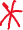 How do we address the tendency to want the blessings but not the suffering?How do we prepare ourselves for faithful following?Voluntary Suffering, Taking up our cross, Self-denial.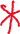 34 Then he called the crowd to him along with his disciples and said: “Whoever wants to be my disciple must deny themselves and take up their cross and follow me.Today, in this season of Lent…Specifically—fasting. Voluntary Suffering Now strengthens us for whatever may come.Voluntary Suffering now helps us to identify with Jesus’ sufferingsVoluntary Suffering now breaks the grip of comfort and opens us up to new growthVoluntary Suffering sensitizes us to our need for Jesus’ helpLike Jesus’ victory in death, Voluntary Suffering enables us to experience that when we are weak, we are truly strong…in Jesus. Fasting: Make a dietary choice that leaves you feeling unfulfilled.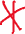 Fast a snack, a meal, a day, all week, even moreGive up something that is a staple to you [coffee, chocolate, carbs, soda, chips, pizza, sweets, etc…] anything that you will “feel” the loss of.Give it up long enough that it matters to you. Very individualized.When you feel that “pain” pray this: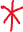 “Jesus, you suffered for me and I am thankful. You call me to accept suffering as I follow you. As I feel this discomfort, help me to rely on you. Pre-determine when your fast will end.When it is over, celebrate and rejoice in what you’ve learned. Here is how to encourage one another this week as we take this journey together:On Facebook, Instagram, and Twitter you will see this image [show image]. When you see it, if you are on the Lent journey with us, “like” it, comment on it, or share it to your page. 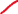 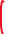 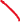 PrayerSong—Fresh WindBenediction -- 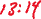 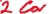 